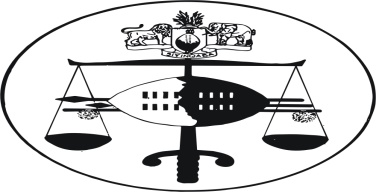 IN THE HIGH COURT OF ESWATINICONTESTED BAILS BEFORE THE HON. Z. MAGAGULA27TH MAY 2022      COURT ‘F’ UNCONTESTED BAILS BEFORE THE HON.  JUSTICE K. MANZINI27TH MAY 2022 COURT ‘H’ BIG BEND219/22	DUMSANI STANFORD MGODLOLI220/22	BONGANI MHLANGA MABUNDZA217/22	THEMBELA MNCEDISI MBINGO217/22	NKOSEPHAYO SPHELELE MBINGO218/22	NONDUMISO NOMPHUMELELO MTSETFWAREMAND197/22	DAVID NGWENYA539/20	MPENDULO MABUNDZANHLANGANO190/22	MEHLULI VILAKATIDEFAULTS JUDGEMENTS BEFORE THE HON JUSTICE K. MANZINI27TH MAY 2022COURT ‘H’ CASE NO.		PARTIES					       ATTORNEY/S 1.551/22	INDUSTRIAL DEVELOPMENT COMPANY 		HENWOON CO.			VS		SHEELOH INVESTMENTS (PTY)LTD & ANOTHER2.	591/22	STEFFEN HOLDINGS (PTY)LTD			MUSA MOTSA			VS		PROJECT NEXXT	3.404/22	THOBISELA MHONE 					CJ LITTLER			VS		MDUDUZI NKAMBULE				4.624/22	NEDBANK (SD) LIMITED				HENWOOD CO.			VS		KHOLWAPHI KHETSIWE DLAMINI5.561/22	DESTINY GROUP (PTY)LTD				THWALA			VS 		BHOLOJA NGUBANE6.	581/22	FIRST NATIONAL BANK OF ESWATINI LTD	CJ LITTLER			VS		PHIWOKWAKHE MTHETHWA7.734/22	BUYILE NYAMBI						MASEKO			VS							TSAMBOKHULU		SAKHILE MOTSA8.735/22	BUYILE NYAMBI						MASEKO			VS							TSAMBOKHULU		THANDI DLAMINI9.515/22	DCG HOLDING (PTY) LTD				 HOWE MASUKU			VS		C TRACK (PTY) LTD10.196/22	LETSHEGO FINANCIAL SERVICES (SD)		S.V MDLADLA			VS		MUSY NTFOMBI MAZIYA11.409/22	WAKHA WAREHOUSE (PTY)LTD			PHIRI			VS		SHANDEZ INVESTMENTS (PTY)LTD12.689/22	FAWCETT SECURITY SWAZILAND T/A 		S.S MNISI		SWAZILAND SECURIY GUARDS			VS		GMR FRIGHTS (PTY)LTD13.05/21	INDUSTRIAL DEVELOPMENT COMPANY		ROBINSON		OF ESWATINI LTD			VS		LIHLE INVESTMENTS T/A POLA LOOTOLD		& ANOTHER14.651/22	ENGEN SWAZILAND (PTY) LTD			ROBINSON			VS		POTS CONSTRUCTION (PTY) LTD15.575/22	NEDBANK ESWATINI LTD 				ROBINSON			VS		GRAHAM ANDREW CAMP16.1581/21	NICHOLUS VILAKATI					MASEKO			VS							TSAMBOKHULU		MBABANE CLUB	17.514/22	SWEDEN TYRES (PTY)LTD				SST MATSEBULA			VS		SITHEMBISO CARRIERS (PTY) LTD18.639/22	FIRST WORLD MATERIAL (PTY)LTD			LINDA DLAMINI			VS		STARLET INVSTMENTS19.640/22	FIRST WORLD MATERIAL (PTY)LTD			LINDA DLAMINI			VS		NAKILE FAKUDZE -NGUBENI20.805/22	INYATSI CONSTRUCTION (PTY)LTD			SIMELANE			VS							SHONGWE		PATT INVESTMENTS (PTY)LTD21.2040/21	LETSHEGO FINANCIAL SERVICES SD		S.V MDLADLA			VS		THAMSANQA ANDREAS KUNENE22.1960/21	LETSHEGO FINANCIAL SERVICES SD		S.V MDLADLA			VS		SIBUSISO MVUBELORULE 45 (13) (i) BEFORE THE HON JUSTICE K. MANZINI27TH MAY 2022COURT ‘H’ CASE NO.		PARTIES						ATTORNEY/S 1.105/20	LETSHEGO FINANCIAL SERVICES SD (PTY)LTD	     S.M MASEKO			VS		TENEX INVESTMENTS (PTY)LTD2.242/20	LETSHEGO FINANCIAL SERVICES SD (PTY)LTD      S.M MASEKO			VS		LSJ NCELE INVESTMENTS (PTY)LTD3.1946/19	LETSHEGO FINANCIAL SERVICES SD (PTY)LTD	      S.M MASEKO			VS		SISEKELO BOOKSHOP INVESTMENTS (PTY)LTD4.1896/19	LETSHEGO FINANCIAL SERVICES SD (PTY)LTD	       S.M MASEKO			VS		SOURTHERN CREEKS INVESTMENTS (PTY)LTD5.868/20	LETSHEGO FINANCIAL SERVICES SD (PTY)LTD        S.M MASEKO			VS		THILU INVESTMENTS (PTY)LTD6.1649/19	SWAZILAND CONFERNCE OF CHURCHES	    M.C SIMELANE 			VS		WISDOM ACADEMY (PTY)LTD7.207/21	ONSLAUGHT LOGISTICS (PTY) LTD			    S.M SIMELANE			VS		R – WAY LOGISTICS (PTY)LTD8.670/17	VIAN DLAMINI 						    M.C SIMELANE			VS		WISEMAN MAGAGULA9.715/16	BEUATY BUILDS CONSTRUCTION (PTY)LTD	     ROBINSON			VS		MUSA VILAKATIURGENT APPLICATIONS BEFORE THE HON. JUSTICE T.L. DLAMINI27TH MAY 2022COURT ‘I’ REGISTRAR OF THE HIGH COURT CASE NOACCUSSEDCENTREATTORNEY239/21SIYABONGA HEDZANEMATSAPHANZIMALOMKHOSI DLAMINI32/20SIMANGA MABUZAMANQOBA GAMASIDWASHINIS.M KUBHEKASIBUSISO PHAKATHI112/21NCAMISO MATSEBULAREMANDIN PERSONDPP264/21SENZO MOTSAREMANDLINDA DLAMINIBHEKIWE NGWENYA173/22WANDILE GEBHU MATHUNJWAREMANDIN PERSONP.N DLAMINI187/22MENZI MHLANGANHLANGANOIN PERSONKHUMBULANI MNGOMETULU203/22SIPHOSETHU DLAMINIPIGG’S PEAKNDZINISAKHUMBULANI MNGOMETULU185/22MITCHELL RODGESMANGALISO MSWELINDUDUZO MIDDLETONNKOSINGIPHILE CHESTER DLAMINIREMANDIN PERSON